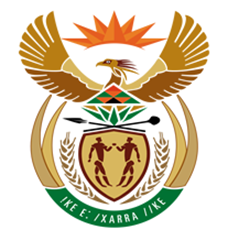 NATIONAL ASSEMBLYQUESTION FOR WRITTEN REPLYQUESTION NUMBER: 3084 [NW3400E]DATE OF PUBLICATION: 3084.	Mr D J Maynier (DA) to ask the Minister of Finance:(1)	Whether any person at the SA Revenue Service (a) communicated with and/or (b) invited a certain person (Nyami Booi) to participate in the press conference on the controversy surrounding a certain company (KPMG) on 18 September 2017; if not, in each case, why not; if so, what are the relevant details in each case;(2)	whether he (a) was informed and/or (b) approved (i) the press conference and (ii) the presence of the specified person at the press conference; if not, in each case, why not; if so, what are the relevant details in each case;(3)	whether he will make a statement on the matter?			NW3400EReply: SARS issued a public statement about its intention to hold a press conference surrounding the SARS-KPMG Report matter on 18 September 2017 including informing the Chairpersons of the Portfolio Committee on Finance and SCOPA.SARS approved the press conference which was open to the public.A statement on the matter will not be issued.